	บันทึกข้อความ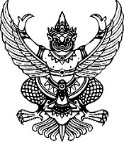  ส่วนราชการ  กลุ่มงานบริหาร สำนักงานสาธารณสุขอำเภอนาตาล อำเภอนาตาล จังหวัดอุบลราชธานีที่ อบ ๓๘๓๒/ ๓๘                                    วันที่ ๑๐    มีนาคม  ๒๕๖๔เรื่อง  โปรดลงนามในประกาศแนวทางการป้องกันผลประโยชน์ทับซ้อน สสอ.นาตาล ปีงบประมาณ ๒๕๖๔เรียน  สาธารณสุขอำเภอนาตาลตามประกาศ สำนักงานสาธารณสุขจังหวัดอุบลราชธานี เรื่องแนวทางการเผยแพร่ข้อมูลต่อสาธารณะผ่านเว็บไซต์ของหน่วยงาน ประจำปี พ.ศ.256๔ สำหรับหน่วยงานในสังกัดสำนักงานสาธารณสุขจังหวัดอุบลราชธานี เพื่อให้เจ้าหน้าที่ผู้รับผิดชอบการเผยแพร่ข้อมูลข่าวสาร ขึ้นเผยแพร่บนหน้าเว็บไซต์ของโรงพยาบาลนาตาล และเพื่อให้ส่วนราชการ หน่วยงาน ภาคเอกชน และประชาชนทั่วไป สามารถเข้าถึงข้อมูลที่มีคุณภาพ สะดวก รวดเร็ว ถูกต้อง ตรวจสอบได้และสามารถนำไปใช้ให้เกิดประโยชน์ได้อย่างเป็นรูปธรรมต่อไป		 ในการนี้ เพื่อเป็นแนวทางการป้องกันผลประโยชน์ทับซ้อนในหน่วยงานสังกัดสำนักงานสาธารณสุขอำเภอนาตาล กลุ่มงานบริหาร สำนักงานสาธารณสุขอำเภอนาตาล จึงขอส่งประกาศฯ ดังกล่าว เพื่อโปรดพิจารณาลงนาม ต่อไป   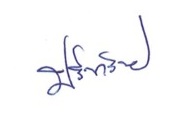 							(นายปรีชา วิชัย)						   ผู้ช่วยสาธารณสุขอำเภอนาตาล	ทราบ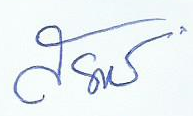                                                                             (นายสรพงศ์   ขลุ่ยเงิน)  					          นักวิชาการสาธารณสุขชำนาญการ รักษาราชการแทน                                                                                    สาธารณสุขอำเภอนาตาล